คู่มือการดำเนินงานของ
คณะอนุกรรมการสรรหากรรมการสุขภาพแห่งชาติระดับจังหวัดคณะกรรมการสรรหากรรมการสุขภาพแห่งชาติมีนาคม ๒๕๕๘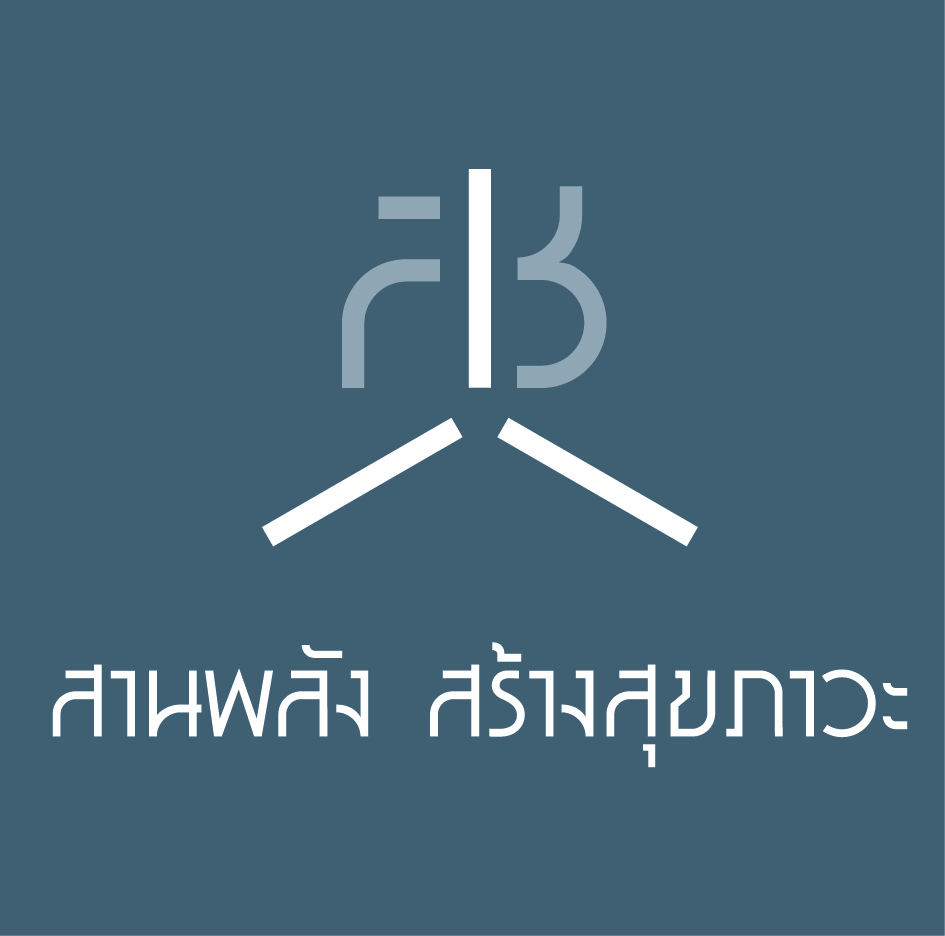 คำนำสืบเนื่องจากมาตรา ๑๓ แห่งพระราชบัญญัติสุขภาพแห่งชาติ พ.ศ. ๒๕๕๐ กำหนดให้มี คณะกรรมการสุขภาพแห่งชาติ(คสช.) ที่ประกอบด้วยผู้แทนจาก ๓ ภาคส่วนจำนวน 
๓๙ คนในสัดส่วนที่เท่ากัน มีหน้าที่จัดทำธรรมนูญว่าด้วยระบบสุขภาพแห่งชาติ สนับสนุนกระบวนการพัฒนานโยบายและยุทธศาสตร์ด้านสุขภาพแบบมีส่วนร่วมอย่างต่อเนื่อง และเสนอแนะหรือให้คำปรึกษาต่อคณะรัฐมนตรีเกี่ยวกับนโยบายและยุทธศาสตร์ด้านสุขภาพ มีวาระการดำรงตำแหน่งคราวละ ๔ ปี ซึ่ง คสช. ชุดที่ ๒ จะครบกำหนดวาระการดำรงตำแหน่งในวันที่ ๖ ธันวาคม ๒๕๕๘ และตามมาตรา ๒๑ กำหนดว่า เมื่อกรรมการจะพ้นจากตำแหน่งตามวาระ ให้ดำเนินการเลือกเพื่อแต่งตั้งกรรมการประเภทเดียวกันแทนก่อนวันครบวาระไม่น้อยกว่า ๙๐ วัน ดังนั้นคณะกรรมการสรรหากรรมการสุขภาพแห่งชาติที่ คสช. แต่งตั้งตามมาตรา ๑๙ จะต้องดำเนินการสรรหา คสช. จากผู้แทนองค์กรปกครองส่วนท้องถิ่น ตามมาตรา ๑๓(๖) ผู้ทรงคุณวุฒิด้านต่างๆ ตามมาตรา ๑๓(๙) และผู้แทนองค์กรภาคเอกชน ตามมาตรา ๑๓(๑๐) ให้เสร็จสิ้นภายในวันที่ ๖ กันยายน ๒๕๕๘การสรรหากรรมการสุขภาพแห่งชาติจากผู้แทนจากองค์กรภาคเอกชน ตามมาตรา ๑๘ จำนวน ๑๓ คนที่มาจากผู้แทนองค์กรภาคเอกชนระดับจังหวัดเลือกกันเองให้ได้ผู้แทนองค์กรภาคเอกชนระดับเขต ๑๓ เขต มีความสำคัญยิ่งและควรมีกระบวนการสรรหาฯที่มีส่วนร่วมจาก
ทุกภาคส่วนตั้งแต่ระดับพื้นที่อย่างกว้างขวาง จึงเห็นควรมอบอำนาจการดำเนินการให้แก่คณะอนุกรรมการสรรหาระดับจังหวัด ซึ่งประกอบด้วย ผู้ว่าราชการจังหวัด ประธานคณะกรรมการการเลือกตั้งจังหวัด พัฒนาสังคมและความมั่นคงของมนุษย์จังหวัด ประชาสัมพันธ์จังหวัด และผู้ทรงคุณวุฒิ โดยมอบหมายให้นายแพทย์สาธารณสุขจังหวัดเป็นอนุกรรมการและเลขานุการเพื่อให้มีความชัดเจนในแนวทาง หลักเกณฑ์และวิธีการสรรหาผู้แทนจากองค์กรภาคเอกชนในระดับจังหวัด เป็นกรรมการสุขภาพแห่งชาติ รวมทั้งเป็นการอำนวยความสะดวกให้กับคณะอนุกรรมการฯ คณะกรรมการสรรหาฯ จึงได้จัดทำคู่มือการดำเนินงานของคณะอนุกรรมการสรรหากรรมการสุขภาพแห่งชาติระดับจังหวัด ที่รวบรวมรายละเอียดขั้นตอน แผนงาน สิ่งสนับสนุน ตลอดจนแฟ้มข้อมูล แบบฟอร์มต่างๆที่ใช้ในการดำเนินงาน หากมีข้อสงสัยหรือต้องการสิ่งสนับสนุนเพิ่มเติม โปรดประสานงานได้ที่ ฝ่ายเลขานุการคณะกรรมการสรรหาฯ สำนักงานคณะกรรมการสุขภาพแห่งชาติ(สช.) โทร  ๐ ๒๘๓๒ ๙๐๒๔ – ๒๕ หรือ E mail add. : nhcom3@nationalhealth.or.thคณะกรรมการสรรหากรรมการสุขภาพแห่งชาติ          มีนาคม ๒๕๕๘สารบัญหน้าหน้าโครงสร้างคณะกรรมการสุขภาพแห่งชาติ(คสช.)๑๑กลไกการดำเนินกระบวนการสรรหากรรมการสุขภาพแห่งชาติ๓๓ขั้นตอนการสรรหาผู้แทนองค์กรภาคเอกชนเป็นกรรมการสุขภาพแห่งชาติ๘๘อธิบายขั้นตอนและรายละเอียดการดำเนินงานสรรหากรรมการสุขภาพแห่งชาติจาก “ผู้แทนองค์กรภาคเอกชน”๘๘(สำเนา) ประกาศคณะกรรมการสรรหากรรมการสุขภาพแห่งชาติ เรื่อง วิธีการ หลักเกณฑ์ และยะเวลาการเลือกผู้แทนองค์กรภาคเอกชน เป็นผู้แทนองค์กรภาคเอกชน เป็นกรรมการสุขภาพแห่งชาติ๑๑๑๑๓.๑ การเผยแพร่ประชาสัมพันธ์ให้องค์กรภาคเอกชนทราบ  ๒๘๒๘๓.๒ การขอขึ้นทะเบียนองค์กร พร้อมเสนอชื่อผู้แทนองค์กรภาคเอกชน๒๙๒๙๓.๓ การพิจารณาขึ้นทะเบียนองค์กรภาคเอกชน และแจ้งผลการขึ้นทะเบียน๓๐๓๐๓.๔ การประกาศบัญชีรายชื่อผู้แทนองค์กรภาคเอกชนที่มีคุณสมบัติเข้ารับการคัดเลือกกันเอง๓๔๓๔๓.๕ การจัดให้ผู้แทนองค์กรภาคเอกชนประชุมเพื่อเลือกกันเองให้ได้ผู้แทนในแต่ละกลุ่ม และผู้แทนจังหวัด๓๕๓๕๓.๖ การแจ้งชื่อผู้แทนองค์กรภาคเอกชนในระดับจังหวัดให้คณะกรรมการสรรหากรรมการสุขภาพแห่งชาติทราบ๓๘๓๘๓.๗ กระบวนการเลือกกันเองให้ได้ผู้แทนองค์กรภาคเอกชนระดับเขต ๑ คนเป็นกรรมการสุขภาพแห่งชาติ๓๘๓๘แผนปฏิบัติงานในการสรรหากรรมการสุขภาพแห่งชาติ๓๙๓๙๔.๑ แผนปฏิบัติงานในการสรรหากรรมการสุขภาพแห่งชาติ๔.๑ แผนปฏิบัติงานในการสรรหากรรมการสุขภาพแห่งชาติ๔๐๔.๒ สิ่งสนับสนุนการดำเนินงานของคณะอนุกรรมการสรรหาระดับจังหวัด๔.๒ สิ่งสนับสนุนการดำเนินงานของคณะอนุกรรมการสรรหาระดับจังหวัด๔๑๔.๓ การจัดทำข้อตกลงการปฏิบัติงาน ๔.๓ การจัดทำข้อตกลงการปฏิบัติงาน ๔๒สารบัญ(ต่อ)สารบัญ(ต่อ)๔.๔ การรายงานผลการดำเนินงานของอนุกรรมการสรรหาระดับจังหวัด ๔.๔ การรายงานผลการดำเนินงานของอนุกรรมการสรรหาระดับจังหวัด ๔๓ภาคผนวกแบบฟอร์มต่างๆ ที่ใช้ในการดำเนินงานคำสั่งคณะกรรมการสุขภาพแห่งชาติ ที่ ๖ / ๒๕๕๕ เรื่องการแต่งตั้งคณะกรรมการสรรหากรรมการสุขภาพแห่งชาติ๔๙๔๙แบบ สช./แบ่งกลุ่มองค์กรภาคเอกชน/๒๕๕๘ รายละเอียดการแบ่งกลุ่มขององค์กรภาคเอกชนตามกิจกรรมที่เกี่ยวข้องกับสุขภาพสำหรับองค์กรภาคเอกชนที่ไม่แสวงหากำไร ไม่ว่าจะจดทะเบียนเป็นนิติบุคคลหรือไม่๕๑๕๑แบบ สช./แบบขอขึ้นทะเบียน/๒๕๕๘ แบบขอขึ้นทะเบียนองค์กรภาคเอกชนผู้มีสิทธิ เสนอชื่อผู้แทนเข้ารับการเลือกเป็นกรรมการสุขภาพแห่งชาติ  พ.ศ. ๒๕๕๘๕๒๕๒แบบ สช./หนังสือรับรอง/๒๕๕๘ หนังสือรับรองความมีอยู่และการดำเนินกิจกรรมขององค๋กรภาคเอกชนที่ไม่เป็นนิติบุคคล๕๗๕๗แบบ สช./แบบเสนอชื่อผู้แทน/๒๕๕๘ แบบเสนอชื่อผู้แทนองค์กรภาคเอกชนเข้ารับการเลือกเป็นกรรมการสุขภาพแห่งชาติ พ.ศ. ๒๕๕๘๖๐๖๐ตัวอย่างหนังสือชี้แจงกระบวนการสรรหากรรมการสุขภาพแห่งชาติและเชิญชวนสมัครเข้ารับการเลือกกันเองของผู้แทนองค์กรภาคเอกชนให้ได้ผู้แทนระดับจังหวัด ๑ คนตัวอย่างหนังสือแจ้งผลการพิจารณาขึ้นทะเบียนองค์กรภาคเอกชน		ตัวอย่างแบบบัญชีรายชื่อผู้มีสิทธิเข้ารับการเลือกกันเองฯ			ตัวอย่างใบลงทะเบียนในการประชุมเพื่อเลือกกันเอง				ตัวอย่างบัตรลงคะแนน								ตัวอย่างแบบบัญชีรายชื่อผู้รับบัตรลงคะแนน					ตัวอย่างใบตรวจนับคะแนน							ตัวอย่างบันทึกข้อความสรุปผลการประชุมเพื่อเลือกกันเองให้ได้ผู้แทนระดับจังหวัดตัวอย่างหนังสือแจ้งผลการประชุมเพื่อเลือกกันเองให้ได้ผู้แทนระดับจังหวัด	คำถาม-คำตอบแนวปฏิบัติในการดำเนินงานของคณะอนุกรรมการสรรหาระดับจังหวัด     ๗๕๗๕